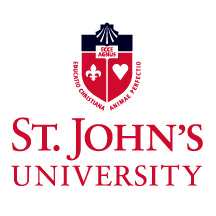 PurposeThe purpose of the University’s Seed Grant/Venture Capital Fund Program is to provide support for the development of projects and programs that have the potential to attract substantial external grant support to the University. The University’s Seed Grant/Venture Capital Fund Program will provide financial support for projects and programs which further any one or more of the University’s missions—education, research and/or public service.  This fund encourages submissions of projects and programs that support the University’s efforts to promote diversity, equity, and inclusion.Recipients of support from this internal grant competition will be required to submit an external grant application within nine (9) months following the period for which support is received. All full-time faculty and administrators are eligible to apply for Seed Grant/Venture Capital Fund support. Faculty who receive University Summer Stipends Grant Awards remain eligible to receive support from the Seed Grant/Venture Capital Fund Program.Amount of AwardsIndividual awards will generally not exceed $5,000 per twelve-month award period to be awarded to any one recipient or project during the year. Salary support will not be provided for faculty or administrators. Salary support at an hourly wage may be requested for student employees (Maximum 40% of the total award- including fringe benefits); however, Graduate Fellowships and Assistantships will not be provided from this fund. Grant support may be used for supplies, small equipment purchases, consultant costs, travel directly relating to proposal development (e.g., to establish a collaboration or to meet with funding agency representatives) or other appropriate non-personnel costs. (Travel funds will be approved by OGSR during post award process.)How to ApplyA copy of the application cover form is provided with this announcement. Proposed narratives should not exceed six (6) double-spaced typed pages. Proposals must be written in conformance with the following order:Specific Aims Research Design and MethodsProjected outcomes –including how this support correlates to the grant proposal that will be submitted to an external agency. An indication as to how this proposal is significant to the department/division’s need and the faculty members plan for growth and development.
ApplicationDeadlinesAnnual Cycle Proposal due date:May 8Project Period:June 1- May 31If a proposal due date falls on a weekend, the actual due date will be the following Monday. Budget/Budget Justification Identification of the agencies, foundations or other organizations to which external requests for grants will be made at the conclusion of the University grant.List of published manuscripts in past three years as well as grant proposals submitted and grants awards received all within the past three years (this list is in addition to the six page limit).A New Investigator is defined as a faculty member/employee within their first two years of employment at SJU and has no current external grant funding.  Please mark the box on the application if applicable. Application Submission Applications should be submitted electronically in PDF format to Jared Littman, littmanj@stjohns.edu and/or Adrianna Berlingerio, berlinga@stjohns.edu. Deadline: Monday  April 15, 2019* (11:59 PM). Application must be complete and requires the signature of your departmental Chair by the application deadline.Application Deadlines The University’s Seed Grant/Venture Capital Fund operates in an annual cycle. Annual Cycle 		Funding period June 1, 2019 - May 31, 2020. *If proposal due date falls on a weekend, the actual due date will be the following Monday. CriteriaStrength of Research Proposal			50%Published manuscripts past three years		30%Grant proposals submitted past three years	15%Grants received past three years		  5%The selection committee will make the decision regarding the conferral of the award and communicate it to the applicant by June 1, 2019Final ReportIf awarded, a final report is required to be submitted to the Office of Grants and Sponsored Research (attention of Jared Littman at littmanj@stjohns.edu) as well as your department Chair by June 30th, 2020.The report should be five (5) single-spaced pages maximum. This report must include a summary of progress made toward the achievement of the originally stated objectives, a summary of results (positive or negative), and a list of publications.  It must also address how these outcomes will be used to strengthen the external grant or fellowship proposal listed in the original application. Please list a maximum of three external sponsors and programs to which you will be applying.Requests for Support of Travel Persons seeking support for travel must clearly demonstrate that the proposed trip is directly related to an attempt to secure a grant. Travel to professional meetings is normally not permitted from this fund. Ideally, requests for travel support should be made at least six weeks prior to the proposed travel. If such lead-time is not possible, an explanation should be provided in the body of the proposal. All travel related expenses must be submitted via Concur no later than March 1, 2020. External Proposal Submission Requirements Seed grant recipients will be required to submit an external application no later than November 30, 2020 following the period for which support is received.The minimum external proposal funding request will be noted in the recipients terms and conditions. While indirect cost recovery is strongly encouraged, due to the nature of some academic research projects OGSR recognizes IDC cannot be evenly recouped on all departmental submissions (Discuss with the OGSR).The external proposal can be submitted to a federal, state or private sponsor. Please contact the OGSR for assistance in identifying applicable funding opportunities. Letters of Inquiry, Individual grants and Pre-Proposals do not apply to the external proposal mandate, and will not satisfy the applicant’s institutional obligations to submit a complete proposal to a federal, state, or private sponsor. Each awardee must bear a lead Principal Investigator (PI) designation on their external proposal. A Co-PI status is non- eligible. An applicant can serve as the primary Project Director/Principal Investigator on external proposal subcontracts listing St. John’s University as a secondary , provided that the PI recipient agrees to a Direct Costs minimum (to be determined) that will be noted on their  award terms and conditions. Indirect Costs must also applied.If the mandated requirements are not met, you will be ineligible to apply for Seed Grant/Venture Capital Fund as well as all other internal grant programs for the next three (3) academic years. Salary support at an hourly wage may be requested for student employees (Maximum 40% of the total award- including fringe benefits).TIMELINE Applications must be submitted by April 15, 2019.  Applications must be complete and require the signatures of your departmental Chair by the application deadline.The selection committee will make the decision regarding the conferral of the award and communicate it to the applicant by June 1, 2019.Project Period: June 1, 2019- May 31, 2020.A final report is required to be submitted to the Office of Grants and Sponsored Research as well as you department Chair by June 30th, 2020.Seed grant recipients will be required to submit a proposal to an external sponsor no later than November 30, 2020.External grant proposals can be submitted between January 25th, 2020 through November 30, 2020.          St. John’s University                                           Seed Grant/Venture Capital Grant Program                                                       Application Form-FY 2020Project Director/Principal Investigator: 			New Investigator (Guidelines, P.2)If this is a collaborative proposal check here  and provide, on the next page, the names of all faculty and/or university administrators participating in the proposed project. In all cases, one member of the project team must be designated as the project’s main contact or spokesperson. That individual’s name should be listed below. _________________________________ 		______________________________ Name 						Department________________________________ 		_____________________________ College/School 					Telephone & email Project Title: ______________________________________________________________________ Project Period: 	 June 1, 2019 – May 31, 2020 Total Amount Requested $_____________         Note: A budget breakdown and budget justification must be                       provided. Type of Project: For what type of project or activity will you be seeking external grant support? (Check all that apply) Research 	 Program/Curriculum Development  Instrumental/Equipment Acquisition    Community Service   Diversity, Equity, and Inclusion Other (please explain)      __________________________________________________________________________________ Proposed future funding source(s): At conclusion of a University Seed Grant, to what organization(s) do you plan to submit your grant proposal? __________________________________________________________________________________________________________ Project Narrative: Please provide a description of the work to be performed with funding provided from the University’s Seed Grant/Venture Capital Grant Fund. In your discussion, please address how this support will help you in your efforts to secure external funding for continuation of your proposed project. The narrative should not exceed six double-spaced pages ( list of published manuscripts is excluded from count) and should be included with this application.Additional University Personnel on Project (if any): In case of collaborative proposals, please list the names of all additional faculty and administrators participating in the proposed project. ___________________________________ 		_______________________________________________________________ Name 						Department/Office ________________________________ 	___________________________ College 				Telephone & email __________________________________ 		_______________________________________________________________ Name 						Department/Office ________________________________	___________________________ College 				Telephone & email _____________________________________ 	_______________________________________________________________ Name 						Department/Office ________________________________ 	___________________________College 				Telephone & email Seed Grant Suggested Budget Outline: Please provide a brief budget justification below Salaries and Wages (students): 				___________________ Fringe Benefits: 8% of student worker salary 		___________________ Consultants: 						___________________ Supplies: 						___________________ Travel: 							___________________ Other: 							___________________ Budget Total (not to exceed $5,000): 			___________________ University Personnel Required Signatures: ___________________________________ 		_______________________________________________________________ Name 	(Principal Investigator)					Department/Office ________________________________ 	___________________________ College 				Telephone & email __________________________________ 		_______________________________________________________________ Name 	(Co-PI)					Department/Office ________________________________	___________________________ College 				Telephone & email _____________________________________ 	_______________________________________________________________ Name 	(Chair)					Department/Office ________________________________ 	___________________________College 				Telephone & email 